Раздел 1 «Организационная структура учреждения»Раздел 2 «Результаты деятельности учреждения» Количество работников, прошедших переподготовку и повышение квалификации Среднесписочная численность работников Штатная численность работников Фактическая численность работников Информация о средней заработной плате работников (за исключением внешних совместителей) Информация о заключенных договорах/контрактах Информация об экономических санкциях, выставленных учреждению в отчетном периоде (подстатьи КОСГУ 292, 293,295)Информация о судебных исках, выставленных учреждению в отчетном периодеИнформация о судебных исках, выставленных учреждением в отчетном периодеИнформация о расчетах с органом, осуществляющим функции и полномочия учредителяИнформация об остатках на счете 0 106 11 000 «Вложения в основные средства - недвижимое имущество»Раздел 3 «Анализ отчета об исполнении учреждением плана его деятельности»             Информация о причинах исполнения кассовых расходов менее 70% (9 месяцев), Расхождения плановых и кассовых показателей в отчетности с данными ПК «АЦК-Финансы»Пояснение кодов причины неисполнения 99 в Сведениях об исполнении плана финансово-хозяйственной деятельности (ф. 0503766) Сведения о фактическом исполнении государственного заданияРаздел 4 «Анализ показателей отчетности учреждения»Информация о просроченной дебиторской задолженности Информация о просроченной кредиторской задолженности Причины образования остатков денежных средств на лицевых счетах учрежденияПричины образования остатков денежных средств на расчетных счетах учрежденияСведения о неисполненных судебных решениях в части подстатей КОСГУ 296 и 297Акты приемки услуг с потавщиками, учреждением подписаны одномоментно. Раздел 5 «Прочие вопросы деятельности учреждения» Перечень отчетов, не имеющих числовых и иных показателейСведения о невыясненных средствах на лицевых счетах учрежденияСведения о допустимых предупреждениях при внутриформенном и межформенном контроле в ПК «Свод-WEB»

Документ подписан электронной подписью. Дата представления 10.10.2023
Главный бухгалтер(Дубинкина Елена Валентиновна, Сертификат: 00BCBCC2F7BC6F879820977A20AF18D777, Действителен: с 10.10.2023 по 02.01.2025),Руководитель(Дербенев Александр Петрович, Сертификат: 00F4AAAF4E6A74D5EF30FC626A4BF52749, Действителен: с 21.04.2023 по 14.07.2024),Руководитель финансово-экономической службы(Аветисян Кристина Маратовна, Сертификат: 4096DEBD97B63FF0336945AAF5E780D5, Действителен: с 16.08.2023 по 08.11.2024) Утв. приказом Минфина РФ 
от 25 марта 2011 г. № 33н 
(в ред. от 16 ноября 2016 г.)ПОЯСНИТЕЛЬНАЯ ЗАПИСКАК БАЛАНСУ УЧРЕЖДЕНИЯКОДЫФорма по ОКУДФорма по ОКУД0503760                          на   1 октября 2023 г.                          на   1 октября 2023 г. Дата01.10.2023Учреждение   ГОСУДАРСТВЕННОЕ БЮДЖЕТНОЕ ОБРАЗОВАТЕЛЬНОЕ УЧРЕЖДЕНИЕ ПРОФЕССИОНАЛЬНОГО ОБРАЗОВАНИЯ "ПЕНЗЕНСКИЙ ОБЛАСТНОЙ МЕДИЦИНСКИЙ КОЛЛЕДЖ"по ОКПО  01965099Обособленное подразделение _______________________________  Учредитель МИНИСТЕРСТВО ЗДРАВООХРАНЕНИЯ ПЕНЗЕНСКОЙ ОБЛАСТИпо ОКТМО 56000000Наименование органа, осуществляющегопо ОКПО 01965099полномочия учредителя   полномочия учредителя   Глава по БК 855Периодичность:    квартальная, годоваяПериодичность:    квартальная, годоваяк Балансу по форме 0503730Единица измерения: руб.    по ОКЕИ383ПоказательЗначение показателяЮридический адрес учреждения440026, город Пенза, улица Лермонтова, дом 5Почтовый адрес учреждения440026, город Пенза, улица Лермонтова, дом 5Перечень видов осуществляемой деятельности в соответствии с ОКВЭД 285.21 Образование профессиональное среднееНаименования обособленных структурных подразделений, зарегистрированных в ТО ФНС РФ- Каменский филиал Государственного бюджетного образовательного учреждения профессионального обучения «Пензенский областной медицинский колледж»;- Нижнеломовский филиал Государственного бюджетного образовательного учреждения профессионального обучения «Пензенский областной медицинский колледж»;- Кузнецкий филиал Государственного бюджетного образовательного учреждения профессионального обучения «Пензенский областной медицинский колледж»;- Сердобский филиал Государственного бюджетного образовательного учреждения профессионального обучения «Пензенский областной медицинский колледж».Было ли изменение типа учреждения в отчетном периоде?нетБыла ли реорганизация учреждения в отчетном периоде?нетБыло ли изменение наименования учреждения в отчетном периоде?нетНаименование органа, осуществляющего внешний государственный финансовый контрольСчетная палата Пензенской областиБыли ли изменения полномочий учреждения?нетПрименялось ли профессиональное суждение бухгалтера в отчетном периоде?нетПереданы ли полномочия по ведению бухгалтерского учета другому учреждению?Договор № 1 от 12.01.2015 с ГБУЗ ПО МИАЦБыли ли изменения в составе наблюдательного совета учреждения отчетном периоде?Наблюдательный совет отсутствуетПредставленные показатели бухгалтерской отчетности за отчетный период сформированы исходя из нормативных правовых актов, регулирующих ведение бухгалтерского учета и составление бухгалтерской отчетности?даИмеется ли информация о будущих отчетных периодах, касающаяся рисков существенных корректировок балансовой стоимости активов и обязательств?нет12345Прошло за 9 месяцев 2023г. переподготовку и повышение квалификации всего,чел.В том числе из гр.1 врачи(преподаватели),челВ том числе из гр.1 средний медперсонал,челВ том числе из гр.1 младший медперсонал,челВ том числе из гр.1 прочие сотрудники,чел3431--312345Среднесписочная численность работников за 9 месяцев 2023г. всего,чел.В том числе из гр.1 врачи(преподаватели),челВ том числе из гр.1 средний медперсонал,челВ том числе из гр.1 младший медперсонал,челВ том числе из гр.1 прочие сотрудники,чел14175--6612345Штатная численность работников на 01.10.2023г. всего, ед.В том числе из гр.1 врачи(преподаватели),ед.В том числе из гр.1 средний медперсонал,ед.В том числе из гр.1 младший медперсонал,ед.В том числе из гр.1 прочие сотрудники,ед.323,5228--95,512345Фактическая численность работников на 01.10.2023г. всего,чел.В том числе из гр.1 врачи(преподаватели),челВ том числе из гр.1 средний медперсонал,челВ том числе из гр.1 младший медперсонал,челВ том числе из гр.1 прочие сотрудники,чел14374--6912345Средняя заработная плата работников за 9 месяцев 2023г. , рубСредняя заработная плата врачей (преподавателей) за 9 месяцев 2023г., рубСредняя заработная плата среднего медперсонала за 9 месяцев 2023г., рубСредняя заработная плата младшего медперсонала за 9 месяцев 2023г., рубСредняя заработная плата прочих сотрудников за 9 месяцев 2023г., руб 39535,6241821,78--36937,7112345Количество договоров/контрактов, заключенных по закону 44-ФЗ за 9 месяцев 2023г., штОбщая сумма заключенных договоров/контрактов за 9 месяцев 2023г. по закону 44-ФЗ, тыс.рубКоличество договоров/контрактов, заключенных по закону 223-ФЗ за 9 месяцев 2023г., штОбщая сумма заключенных договоров/контрактов за 9 месяцев 2023г. по закону 223-ФЗ, тыс.рубОбщая сумма экономии, сложившейся по итогам конкурентных процедур за 9 месяцев 2023г., тыс.руб  (по 44-ФЗ и 223-ФЗ)39/12137,1/807,6311720,8454,31234Общая сумма санкций, выставленных учреждению за 9 месяцев 2023 г, рубОбщая сумма санкций, оплаченных учреждением за 9 месяцев 2023г. (по санкциям из гр.1), рубОстаток неоплаченных санкций (гр.1-гр.2), рубПричина неоплаты санкций----123456№ п/пЮридическое наименование истцаСумма исполнительного документа, рубОбщая сумма, оплаченная по исполнительному документу, рубОстаток по иску (гр.3-гр.4), рубПричины неоплаты исполнительного документа ------123456№ п/пЮридическое наименование ответчикаСумма исполнительного документа, рубОбщая сумма, оплаченная по исполнительному документу, рубОстаток по иску (гр.3-гр.4), рубПричины неоплаты исполнительного документа ------1234Наименование показателяНа 01.01.2023 с учетом формы 0503773, рубНа 01.10.2023,  рубИзменение стоимости (гр.3-гр.2), руб. Увеличение-в положительном значении, уменьшение-в отрицательномБалансовая стоимость  особо ценного движимого имущества (ОЦДИ), недвижимого имущества (НИ), земельных участков 53 656 496,2796 333 178,4742 676 682,20В т.ч.:1. Балансовая стоимость НИ20 478 873,1537 009 473,02+16 530 599,87 2. Балансовая стоимость ОЦДИ9 443 425,1510 656 047,89                   +1 212 622,743. Балансовая стоимость земельных участков23 734 197,9748 667 657,56+24 933 459,591234№ п/пНаименование и фактический адрес (без указания индекса) объекта недвижимого имущества в строительство, реконструкцию, модернизацию, дооборудование, покупку которого осуществлены вложения Сумма остатка по счету 0 106 11 000  на 01.10.2023, рубПричины наличия остатка по счету с указанием предполагаемых сроков введения объекта в эксплуатацию (в формате мм.гггг)----123Источник финансового обеспечения (квфо)Исполнение кассовых расходов по отношению к ПФХД по расходам на 01.10.2023, %Подробные причины неисполнения465,91Исполнение кассовых расходов ниже плановых показателей сложились по причине того, что не в полном объеме предоставлены документы поставщиками для оплаты562,32Исполнение кассовых расходов зависит от количества студентов их успеваемости и наличие больничных листов преподавателей.60Не заключен контракт на проведение работ.Суть расхожденияПричины расхождения--КВРСумма, руб.Расшифровка (пояснение) кода 99---  № п/п                Государственная услуга/работаКБК (учредителя)Исполнение показателей на отчетную датуИсполнение показателей на отчетную датуИсполнение показателей на отчетную датуИсполнение показателей на отчетную дату  № п/п                Государственная услуга/работаКБК (учредителя)Плановый объем государственных услуг/работ на 2023 годФактическое исполнение по услугам/работам на 01.10.2023 год% исполнения в отношении плановых показателей 2023 годаПричина неисполнения1234567Реализация образовательных программ среднего профессионального образования85507040160405010611 2411742168296,6Реализация дополнительных профессиональныхпрограмм повышения квалификации85507050160405010611 241120501013481,8184,181,11123456Источник финансового обеспечения (квфо)Подстатья КОСГУСумма задолженности на 01.10.2023, рубЮридическое наименование контрагентаМесяц и год образования задолженности в формате мм.ггггВид задолженности (за что конкретно), причины образования и принимаемые меры------123456Источник финансового обеспечения (квфо)Подстатья КОСГУСумма задолженности на 01.10.2023, рубЮридическое наименование контрагентаМесяц и год образования задолженности в формате мм.ггггВид задолженности (за что конкретно), причины образования и принимаемые меры------1234Номер лицевого счетаИсточник финансового обеспечения (квфо)Сумма остатка на 01.10.2023, тыс.руб.Причины образования остатка855.01.050.325718,2Экономия денежных средств от приносящий доход деятельности, резервные средства на оплату труда и страховые взносы на 2023 год855.01.050.331048,8Обеспечение контракта855.01.050.3412400,0Остаток денежных средств по заработной плате иначисления не нее страховых взносов. На оплату коммнальных услуги иных материальных ценностей.855.01.050.65249,3Остаток по целевой программе ( доплата за классное руководство855.01.050.95432,7Остаток по целевой программе ( стипендия, доплата за классное руководство)123Сумма остатков на отчетную дату по всем расчетным счетам, тыс.руб.Причины образования остатковРеквизиты нормативного правового акта, в соответствии с которым возникла необходимость открытия таких счетов---123456Источник финансового обеспечения (квфо)Подстатья КОСГУЮридическое наименование истцаСумма неисполнения на отчетную дату, руб.Правовое основание образования задолженностиПричина неисполнения исполнительного документа------Код формыНаименование формыКвфо0503295Сведения об исполнении судебных решений по денежным обязательствам учреждения-0503773Сведения об изменении остатков валюты баланса учреждения2+3+7,4;5+60503737 Отчет об исполнении учреждением плана его финансово-хозяйственной деятельности70503738 Отчет об обязательствах учреждения70503769M_DСведения по дебиторской и кредиторской задолженности (Дебет)70503769M_K Сведения по дебиторской и кредиторской задолженности (Кредит)70503779Сведения об остатках денежных средств учреждения6,70503725Справка по консолидируемым расчетам учреждения2,4,5,6,7Описание и сумма невыясненных средствПричины неустранения на отчетную дату--Состав предупрежденияПояснение допустимостиотчет 0503769M_K ВидФинОб=5,4,2. Показатели графы 5 по счету х302хх00х не равны показателю графы 6 – допустимо в части операций по восстановлению кассовых расходовДля счета х 401 4х 1хх указывается только детализированные КОСГУ, КБК должен соответствовать маске YY YY 0000000000 000 (в части 04014х121, 122,123), где YYYY не равно 0000Номер счета заполняется в гр.1 в структуре "xxxxxxxxxxx000000000" и должен иметь 20 знаков (первые 11 знаков - номер лицевого счета, остальные -нули. ) согласно письму МФ РФ и ФК от 07.04.2017 № 02-07-07/21798, № 07-04-05/02-308Сумма дебиторской (кредиторской) задолженности на конец предыдущего отчетного периода не соответствует идентичному по-казателю ежеквартальных (за текeщий год) по счету 0704000000000024430223002 исчету 0704000000000024430224002Восстановление кассовых расходов.Доходы, получаемые учреждением от предоставления имущества в аренду, отражаются по подстатье 121и КВР 120 (п. 9.2.1 Порядка N 209н ) "Доходы от собственности" (п. 12.1.2 Порядка N 85н ). Лицевой счет учреждения открыт Министерством финансов Пензенской области, имеющий свою структуру счета и количество знаков.С 01.01.2023 изменен порядок классификации расходов арендатора на возмещение арендодателю стоимости коммунальных услуг. Письма Минфина РФ от 26.06.2023 N 02-01-06/59243, от 03.05.2023 N 02-01-06/41760Руководитель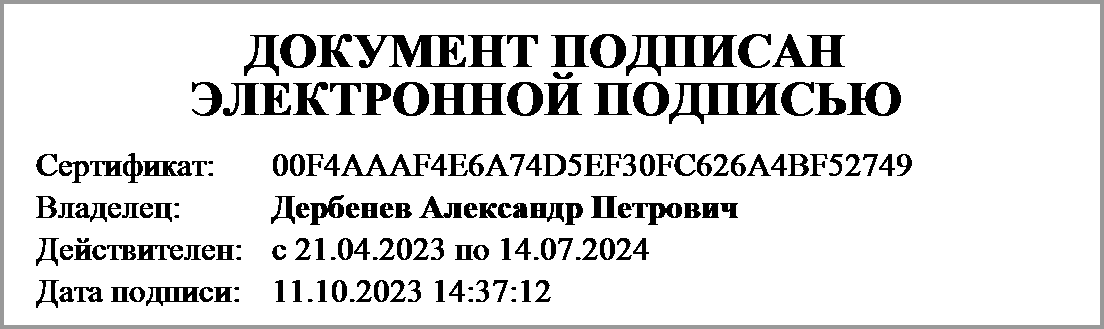 Дербенев Александр Петрович(подпись)(расшифровка подписи)Руководитель планово-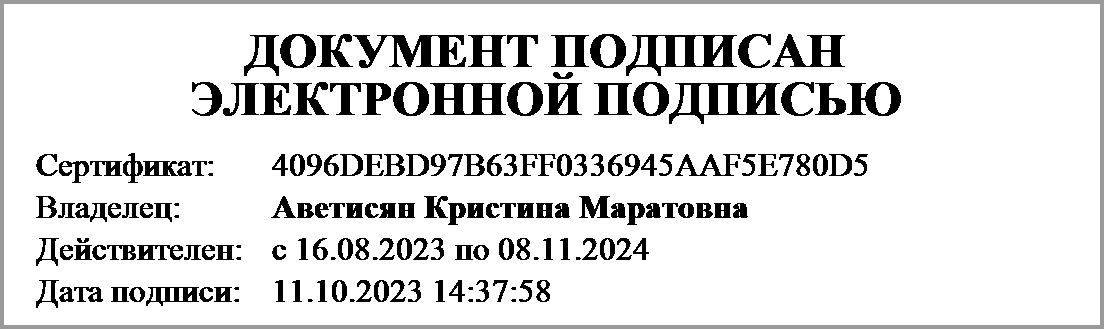 экономической службы(подпись)(расшифровка подписи)Главный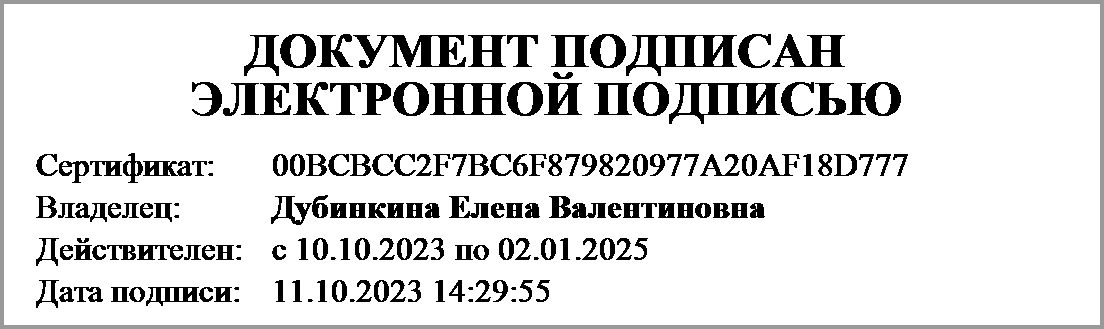 Дубинкина Елена Валентиновнабухгалтер(подпись)(расшифровка подписи)Централизованная бухгалтерияОГРН1065836024320ГОСУДАРСТВЕННОЕ БЮДЖЕТНОЕ УЧРЕЖДЕНИЕ ЗДРАВООХРАНЕНИЯ ПЕНЗЕНСКОЙ ОБЛАСТИ "ПЕНЗЕНСКИЙ ОБЛАСТНОЙ МЕДИЦИНСКИЙ ИНФОРМАЦИОННО-АНАЛИТИЧЕСКИЙ ЦЕНТР" 440000, г.Пенза, ул. Пушкина, д.163ИНН5836013467(наименование, местонахождение)КПП583601001Руководитель___________________Ашанина Надежда Николаевна(уполномоченное лицо)(должность) (подпись) (расшифровка подписи)Исполнитель_________________(должность)(подпись)(расшифровка подписи)(телефон, e-mail)"_____"  _________________ 20 ____ г."_____"  _________________ 20 ____ г."_____"  _________________ 20 ____ г."_____"  _________________ 20 ____ г."_____"  _________________ 20 ____ г.